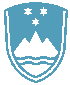 POROČILO O REDNEM INŠPEKCIJSKEM PREGLEDU NAPRAVE, KI LAHKO POVZROČIONESNAŽEVANJE OKOLJA VEČJEGA OBSEGAZavezanec: OMCO METALS SLOVENIA d.o.o., Cesta žalskega tabora 10 3310 ŽALECNaprava / lokacija: Cesta žalskega tabora 10 3310 ŽalecDatum pregleda: 23. 1. 2019Okoljevarstveno dovoljenje (OVD), številka: 35406-30/2013-4 (15. 10. 2013) s spremembami35406-16/2012-4 (24. 10. 2012)35407-117/206-10 (18. 6. 2008)Usklajenost z OVD:DAZaključki / naslednje aktivnosti:Na napravi so zaključena investicijska dela zaradi povečanja kapacitete naprave, 15. 1.2019 so dobili novo uporabno dovoljenje, naprava deluje skladno z Okoljevarstvenimdovoljenjem.